第３２回 長野県小・中学校ＰＴＡ広報紙コンクール受賞ＰＴＡ一覧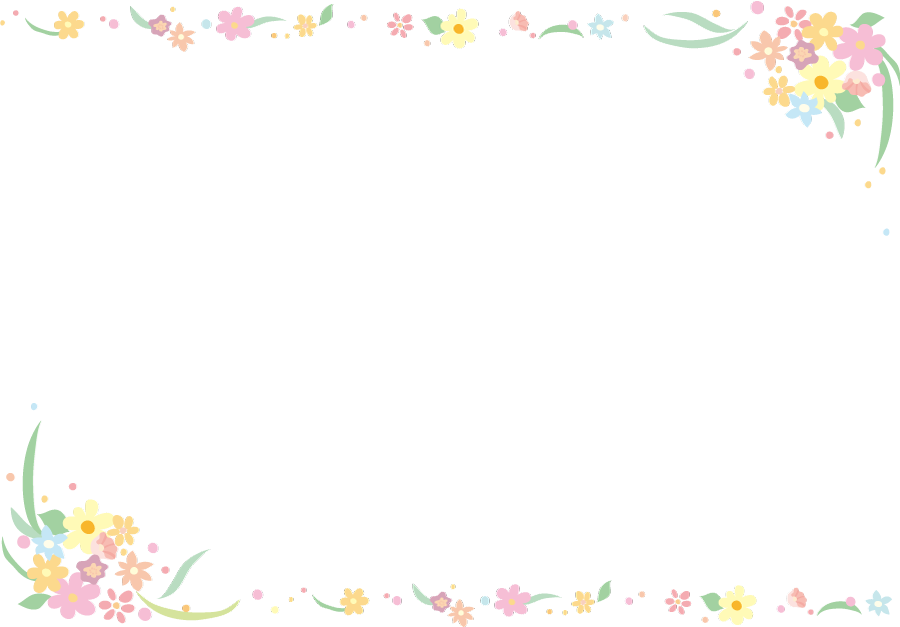 ＜最優秀賞＞　　　長野県教育委員会賞　　　◇飯島町立　七久保小学校ＰＴＡ　「七小ＰＴＡ会報」＜優秀賞＞　　　信濃毎日新聞社賞　　　　◇飯田市立 丸山小学校ＰＴＡ　　 「まるやま」　　　一般社団法人 日本グラフィックサービス工業会支部長賞　　　　　　　　　　　　　　　◇長野市立 櫻ケ岡中学校ＰＴＡ　　「さくら」　　　長野県ＰＴＡ連合会長賞　◇佐久市立 佐久平浅間小学校ＰＴＡ「おおぞら」＜優良賞＞　　 ◇諏訪市立 上諏訪小学校ＰＴＡ　　　「上諏訪小学校ＰＴＡ新聞」◇飯田市立 伊賀良小学校ＰＴＡ　　　「伊小ＰＴＡ」◇松本市立 菅野小学校ＰＴＡ　　    「すがの」◇伊那市立 高遠中学校ＰＴＡ　　　　「ＰＴＡ通信」◇松本市立 旭町中学校ＰＴＡ　　　　「旭町中学校ＰＴＡ会報」◇長野市立 東部中学校ＰＴＡ　　　　「東　部」＜佳  作＞	大町市立 大町南小学校ＰＴＡ　　  「ときわっこ通信」松本市立 清水小学校ＰＴＡ　   　 「はばたき」長野市立 山王小学校ＰＴＡ　　    「山王通信」長野市立 綿内小学校ＰＴＡ　　 　 「天王山の風」松本市立 明善中学校ＰＴＡ　　　  「ＭＥＩＺＥＮ」松本市立 女鳥羽中学校ＰＴＡ　 　 「女鳥羽」（小中別の郡市順）　　　　　　　全国小・中学校ＰＴＡ広報紙コンクール（日本ＰＴＡ・日本教育新聞社主催）の小学校６校以内、中学校４校以内という推薦規定により、◇印の広報紙を推薦いたします。